KLASA:024-04/22-01/15URBROJ:2140-27-1-23-5Stubičke Toplice, 14.11.2023.Na temelju članka 46. st. 2. t. 23. Statuta Općine Stubičke Toplice (Službeni glasnik Krapinsko-zagorske županije br. 16/09, 9/13, 15/18 i 7/21), načelnik Općine Stubičke Toplice donosiODLUKUČlanak 1.Utvrđuje se prijedlog Pravilnika o izmjenama Pravilnika o plaćama i organizaciji rada u Općinskoj knjižnici Stubičke Toplice (Službeni glasnik Krapinsko-zagorske županije br. 15/18, 2/19, 60b/19, 48/22 i 3/23).Članak 2.Sastavni dio ove Odluke je tekst prijedloga Pravilnika o izmjenama i dopunama Pravilnika o plaćama i organizaciji rada u Općinskoj knjižnici Stubičke Toplice i Obrazloženje.Članak 3.Prijedlog se upućuje na usvajanje Općinskom vijeću Općine Stubičke Toplice.OPĆINSKI NAČELNIKJosip Beljak, dipl.ing.agr.DOSTAVITI:Općinsko vijeće Općine Stubičke TopliceArhiva, ovdjeObrazloženje uz tekst prijedloga Pravilnika o izmjenama Pravilnika o plaćama i organizaciji rada u Općinskoj knjižnici Stubičke ToplicePRAVNA OSNOVA: čl. 26. Zakona o radu (Narodne novine br. 93/14, 127/17, 98/19, 151/22 i 64/23) određeno je da poslodavac koji zapošljava najmanje dvadeset radnika dužan je donijeti i objaviti pravilnik o radu kojim se uređuju plaće, organizacija rada, postupak i mjere za zaštitu dostojanstva radnika te mjere zaštite od diskriminacije i druga pitanja važna za radnike zaposlene kod toga poslodavca, ako ta pitanja nisu uređena kolektivnim ugovorom.Pravilnikom o plaćama i organizaciji rada u Općinskoj knjižnici Stubičke Toplice (Službeni glasnik Krapinsko-zagorske županije br. 15/18, 2/19, 60b/19, 48/22 i 3/23) uređuju se plaće, organizacija rada, postupak i mjere za zaštitu dostojanstva radnika te mjere zaštite od diskriminacije i druga pitanja važna za radnike zaposlene u Općinskoj knjižnici Stubičke Toplice.U članku 14. Pravilnika utvrđena je osnovica za obračun plaće  u iznosu od 719,56 eura. Također je propisano da Općinsko vijeće daje suglasnost na povišenje osnovice. Općinska knjižnica Stubičke Toplice ima jednog zaposlenika u funkciji ravnateljice.   U samim  poslovima organizacije rada knjižnice kao što su osiguranje kvalitetnog pristupa znanju, informacijama i kulturnim sadržajima za potrebe obrazovanja, stručnog i znanstvenog rada, cjeloživotnog učenja, informiranja, omogućavanja pristupačnosti knjižnične građe i informacija korisnicima prema njihovim potrebama i zahtjevima, poticanje i pomoć korisnicima pri izboru i korištenju knjižnične građe te urednom vođenju dokumentacije o građi i korisnicima knjižnice, potrebna je iznimna predanost zaposlenika. Uzevši u obzir postignute rezultate kao što je povećanje broja članova knjižnice, veći interes za posjete organiziranim radionicama i drugim kulturnim sadržajima namijenjenih djeci, mladima i ostalim korisnicima knjižnice može se zaključiti da postoji iznimno zalaganje zaposlenika.Slijedom naprijed navedenog, predlaže se povećanje osnovice za obračun plaće zaposlenika tako da iznosi 827,50 eura. U ostalim odredbama, Pravilnik ostaje neizmijenjen.OPĆINSKI NAČELNIKJosip Beljak, dipl.ing.agr.PRIJEDLOGKLASA:URBROJ:Stubičke Toplice, __.__.2023.Na temelju članka 26. Zakona o radu (Nar. nov. br. 93/14, 127/17, 98/19, 151/22 i 64/23) i članka 25. t. 16. Statuta Općine Stubičke Toplice (Službeni glasnik Krapinsko-zagorske županije br. 16/09, 9/13, 15/18 i 7/21), Općinsko vijeće Općine Stubičke Toplice na svojoj __. sjednici, održanoj dana __. ____________2023. godine donosiPRAVILNIK O IZMJENAMA PRAVILNIKA O PLAĆAMA I ORGANIZACIJI RADA U OPĆINSKOJ KNJIŽNICI STUBIČKE TOPLICEČlanak 1.U Pravilniku o plaćama i organizaciji rada u Općinskoj knjižnici Stubičke Toplice (Službeni glasnik Krapinsko-zagorske županije br. 15/18, 2/19, 60b/19, 48/22 i 3/23) u članku 14. mijenja se stavak 1. koji sada glasi: „Osnovica za obračun plaće iznosi 827,50 eura.“Članak 2.Ovaj Pravilnik objavit će se u Službenom glasniku Krapinsko-zagorske županije, a stupa na snagu 01.01.2024.PREDSJEDNIK OPĆINSKOG VIJEĆAOPĆINE STUBIČKE TOPLICETomislav MlinarićDOSTAVITI:Ministarstvo pravosuđa i uprave, Maksimirska 63, 10000 ZagrebUpravni odjel za poslove Županijske skupštine Krapinsko-zagorske županije, Magistratska 1, Krapina, radi objave u Službenom glasniku Krapinsko-zagorske županijeOpćinska knjižnica Stubičke TopliceArhiva, ovdje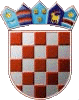 REPUBLIKA HRVATSKAKRAPINSKO-ZAGORSKA ŽUPANIJAOPĆINA STUBIČKE TOPLICENAČELNIK